ПОЯСНЮВАЛЬНА ЗАПИСКА№ ПЗН-64023 від 25.03.2024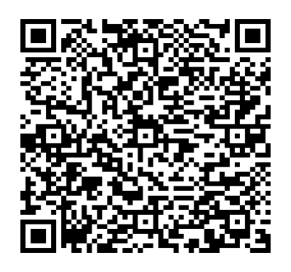 до проєкту рішення Київської міської ради: Про передачу громадянці Кокошко Галині Костянтинівні у приватну власність земельної ділянки для будівництва і обслуговування житлового будинку, господарських будівель і                        споруд (присадибна ділянка) у пров. Шевченка, 31                                          у Солом'янському районі міста КиєваФізична особа:2. Відомості про земельну ділянку (кадастровий № 8000000000:72:513:0011)Обґрунтування прийняття рішення.Відповідно до Земельного кодексу України та Порядку набуття прав на землю із земель комунальної власності у місті Києві, затвердженого рішенням Київської міської ради від 20.04.2017 № 241/2463, Департаментом земельних ресурсів виконавчого органу Київської міської ради (Київської міської державної адміністрації) розроблено проєкт рішення Київської міської ради.Мета прийняття рішення.Метою прийняття рішення є забезпечення реалізації встановленого Земельним кодексом України права особи на оформлення права власності на землю.Особливі характеристики ділянки.Стан нормативно-правової бази у даній сфері правового регулювання.Загальні засади та порядок передачі земельних ділянок у власність зацікавленим особам визначено Земельним кодексом України та Порядком набуття прав на землю із земель комунальної власності у місті Києві, затвердженим рішенням Київської міської ради                   від 20.04.2017 № 241/2463.Проєкт рішення містить інформацію про заявника, що відноситься до інформації з обмеженим доступом у розумінні статті 6 Закону України «Про доступ до публічної інформації».Проєкт рішення не стосується прав і соціальної захищеності осіб з інвалідністю та не матиме впливу на життєдіяльність цієї категорії.Фінансово-економічне обґрунтування.Реалізація рішення не потребує додаткових витрат міського бюджету.Прогноз соціально-економічних та інших наслідків прийняття рішення.Наслідками прийняття розробленого проєкту рішення стане реалізація громадянами своїх прав на оформлення земельної ділянки яка перебуває у їх користуванні.Доповідач: директор Департаменту земельних ресурсів Валентина ПЕЛИХПІБ:                Кокошко Галина КостянтинівнаРеєстраційний номер:     від 16.02.2024 номер 227786753 Місце розташування (адреса):пров. Шевченка, 31 у Солом'янському районі міста Києва  Площа:                                         0,0806 га Категорія земельЗемлі житлової та громадської забудови Вид та термін користування:право в процесі оформлення (власність)Цільове призначення02.01 Для будівництва і обслуговування житлового будинку, господарських будівель і споруд (присадибна ділянка)  Наявність будівель  і споруд на ділянці:На земельній ділянці розташований житловий будинок              загальною площею 61,1 кв. м, господарські будівлі і споруди: літ. «Б» - погріб, літ. «В» - сарай, літ. «Г» - гараж, літ. «И» - вбиральня, що належать гр. Кокошко Г.К., право власності зареєстровано у Державному реєстрі речових прав на нерухоме майно 29.08.2019 номер відомостей про речове право 33072849 (інформація з Державного реєстру речових прав на нерухоме майно від 20.03.2024                              № 370582637). Наявність ДПТ:Відповідно до детального плану території мікрорайону Жуляни, затвердженого рішенням Київської міської ради від 14.06.2007 № 796/1457, земельна ділянка за функціональним призначенням належить до території житлової садибної забудови (існуючі) витяг з містобудівної документації наданий листом від 11.12.2023 № 055-10300 Департаментом містобудування та архітектури виконавчого органу Київської міської ради (Київської міської державної адміністрації). Функціональне призначення   згідно з Генпланом:Відповідно до Генерального плану міста Києва, затвердженого рішенням Київської міської ради                від 28.03.2002 № 370/1804, земельна ділянка за функціональним призначенням належить до території житлової садибної забудови. Правовий режим:Земельна ділянка належить до земель комунальної власності територіальної громади міста Києва. Розташування в зеленій зоні:Земельна ділянка не входить до зеленої зони.  Інші особливості:Зазначаємо, що Департамент земельних ресурсів не може перебирати на себе повноваження Київської міської ради та приймати рішення про передачу або відмову в передачі у власність земельної ділянки, оскільки відповідно до пункту 34 частини першої статті 26 Закону  України «Про  місцеве  самоврядування  в Україні» та статей 9, 122 Земельного кодексу України такі питання вирішуються виключно на пленарних засіданнях сільської, селищної, міської ради. Зазначене підтверджується, зокрема, рішеннями Верховного Суду від 28.04.2021 у справі № 826/8857/16,  від 17.04.2018 у справі № 826/8107/16, від 16.09.2021 у справі № 826/8847/16. Зважаючи на вказане, цей проєкт рішення направляється для подальшого розгляду Київською міською радою відповідно до її Регламенту.Директор Департаменту земельних ресурсівВалентина ПЕЛИХ